GRADE 9Turn Down the Dial on Cyberbullying(each lesson 30-45 mins)GRADE 10Risky Online Relationships(each lesson 30-45 mins)GRADE 11Breaking Down Hate Speech(each lesson 30-45 mins)GRADE 12Collective Intelligence(each lesson 30-45 mins)LESSON 1: Oops! I broadcast it on the Internet Essential Question: What are the consequences of oversharing online?LESSON 1: My Online CodeEssential Question: What does it mean to do the right thing online?LESSON 1: Rights, Remixes, and RespectEssential Question: What should you consider when you use other people’s creative work?LESSON 1: Private Today, Public TomorrowEssential Question: What are the upsides and downsides of companies collecting your data online?LESSON 2: Copyrights and WrongsEssential Question: How can I make responsible choices when I use other people’s creative work?LESSON 2: Building Community OnlineEssential Question: How can websites foster community online?LESSON 2: College BoundEssential Question: How can information you post on the Internet affect your future opportunities?LESSON 2: Does It Matter Who Has Your Data?Essential Question: What are the benefits and drawbacks of people working together to create information online?LESSON 3: Turn Down the Dial on Cyberbullying and Online CrueltyEssential Question: What factors intensify cyberbullying and online cruelty, and what can you do to lessen them?LESSON 3: Risky Online RelationshipsEssential Question: How can you tell when an online relationship is risky?LESSON 3: Breaking Down Hate SpeechEssential Question: How can you create a community culture in which hate speech is unacceptable, both online and offline?LESSON 3: Collective IntelligenceEssential Question: How can you create a community culture in which hate speech is unacceptable, both online and offline?FOR TECHIE TEACHERS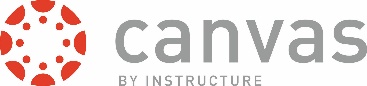 Canvas: How to use Digital Citizenship in Canvas: https://spark.adobe.com/video/SJTAlWq3Download your course as early as possible to allow enough time to load into your Canvas coursesYouTube videos are only available with teacher login, or student devices using their own data, or student use at homeBenefits:Teacher does little-to-no prep or teaching (it’s student-driven!)Quizzes, lessons, built-inTest: Use district computer to take through IlluminateFOR TECHIE TEACHERSCanvas: How to use Digital Citizenship in Canvas: https://spark.adobe.com/video/SJTAlWq3Download your course as early as possible to allow enough time to load into your Canvas coursesYouTube videos are only available with teacher login, or student devices using their own data, or student use at homeBenefits:Teacher does little-to-no prep or teaching (it’s student-driven!)Quizzes, lessons, built-inTest: Use district computer to take through Illuminate FOR NON-TECHIE TEACHERS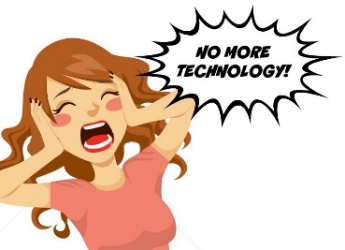 Teacher Role:Walk students through each lesson, holding discussions, showing videos, giving quizzesLinks for Teachers:9th Grade: https://www.smore.com/r9mut 10th Grade: https://www.smore.com/yudf3 11th Grade: https://www.smore.com/t7yzn 12th Grade: https://www.smore.com/z1vg8 Test: Paper & Pencil (admin to provide, teachers or admin to scan) FOR NON-TECHIE TEACHERSTeacher Role:Walk students through each lesson, holding discussions, showing videos, giving quizzesLinks for Teachers:9th Grade: https://www.smore.com/r9mut 10th Grade: https://www.smore.com/yudf3 11th Grade: https://www.smore.com/t7yzn 12th Grade: https://www.smore.com/z1vg8 Test: Paper & Pencil (admin to provide, teachers or admin to scan)